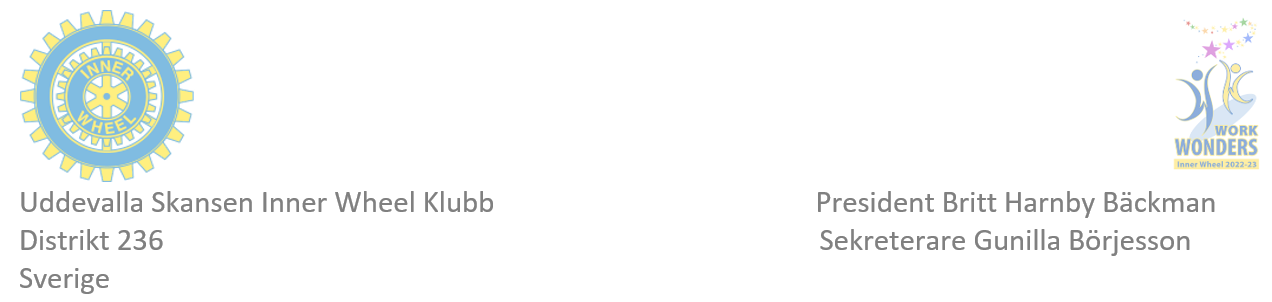    Rapport från månadsmöte på Riverside Luciadagen 2022.
     President Britt Harnby Bäckman hälsade gäster och medlemmar välkomna och tände ljuset.   Britt informerade om IW-dagen 10 januari då vi får besök av distriktspresidenten och medlemmar från        klubbarna i Trollhättan och Vänersborg. På mötet i februari kommer Bo Lindell och talar om Garissa-    projektet. Även då gästas vi av medlemmar från Trollhättan och Vänersborg.   Britt välkomnade därefter president Britt Kronlid och Solveig Andersson från Lions Uddevalla. Britt          Kronlid berättade att Lions grundades i Chicago 1917 av Melvin Jones. Lions har funnits i Sverige i 75 år.    Gåvogranen har funnits i 10 år. Idén till gåvogranen kom från Kent Vikmo i Centrumföreningen. Idén    utvecklades sedan i samarbete med socialtjänsten och diakoner, som har kännedom om behövande    familjer. 150-200 barn/familjer får gåvor från granen varje år. Familjerna skriver en lista på julmat med   betoning på barn. Någon från Lions följer med och handlar och betalar.   Lions samlar även in glasögon i projektet ”Vision for all”. Glasögonen tvättas och packas lokalt och körs   till Linköping där de mäts och granskas innan de skickas vidare. Lions bidrager även till läkare,    som åker till utvecklingsländer och genomför ögonoperationer.   Lions tog initiativ till Barndiabetesföreningen och sitter med i styrelsen.    Flera röda fjädern-insamlingar har arrangerats till olika projekt. Det var Lennart Hyland som kom med     Idén och ett samarbete med Sveriges radio tv genomfördes en tv-gala 1969 .    Bring Quality to Life – Lions tält är ett projekt där man samlar in medel som används till inköp av blå tält.       Tack vare samarbete med MSB kan tälten skickas ut till katastrofområden. Tälten finns i två varianter   dels ett sommar tält och dels ett vintertält. Dessutom är de försedda med kamin och varma filtar.   En del av medlemsavgifterna går till insamlingar. Lions har låga administrationsavgifter i förhållande till   många av de stora organisationerna.    Vill man bli medlem kan man kontakta Lions via telefon eller email. Andra tisdagen varje månad kl.18.00   träffas man i Wessmanska huset på Södra vägen 7. Som Lions-vän betalar med en avgift på 100 sek/år.    Insamlingen till Gåvogranen som gjordes i oktober och december resulterade i 1980 sek.   Vid pennan   Gerd Ullholm Harrysson